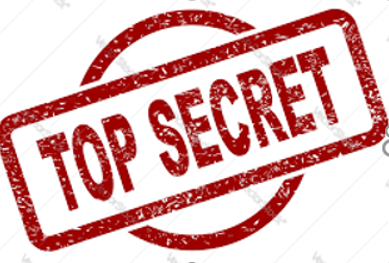 Yellow and Green AgentsCommand from headquarters. 28th May 1940.You are responsible for a fleet of small ships involved in the Dunkirk evacuation. This mission is called Operation Dynamo.You need to rescue 4000 men from the beaches of Dunkirk.You have 2 missions to complete.Mission 1: Decide which ships to take. I have supplied you with details of recommended vessels and a list of additional vessels for you to use. Calculate carefully, otherwise men may have to be left behind.Mission 2: Calculate what time each of your ships will need to leave Ramsgate in order to arrive in Dunkirk at the same time. This is so that it is harder for the German soldiers to attack.  Calculate carefully, otherwise your ships may be at risk of attack.